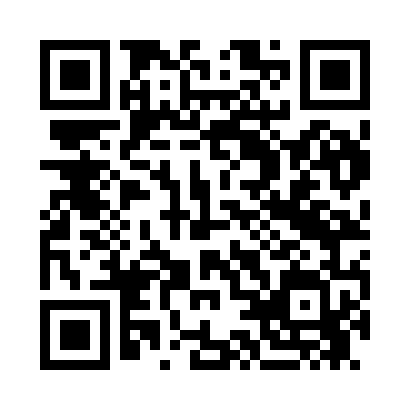 Prayer times for Saeveski, EstoniaWed 1 May 2024 - Fri 31 May 2024High Latitude Method: Angle Based RulePrayer Calculation Method: Muslim World LeagueAsar Calculation Method: HanafiPrayer times provided by https://www.salahtimes.comDateDayFajrSunriseDhuhrAsrMaghribIsha1Wed2:495:171:096:249:0311:232Thu2:475:141:096:269:0511:243Fri2:465:121:096:279:0711:244Sat2:455:091:096:299:0911:255Sun2:445:071:096:309:1211:266Mon2:435:051:096:319:1411:277Tue2:425:021:096:329:1611:288Wed2:415:001:096:349:1811:299Thu2:404:581:086:359:2011:3010Fri2:404:551:086:369:2311:3111Sat2:394:531:086:379:2511:3212Sun2:384:511:086:399:2711:3313Mon2:374:491:086:409:2911:3414Tue2:364:461:086:419:3111:3515Wed2:354:441:086:429:3311:3616Thu2:344:421:086:439:3611:3617Fri2:334:401:086:459:3811:3718Sat2:334:381:086:469:4011:3819Sun2:324:361:096:479:4211:3920Mon2:314:341:096:489:4411:4021Tue2:314:331:096:499:4611:4122Wed2:304:311:096:509:4811:4223Thu2:294:291:096:519:5011:4324Fri2:294:271:096:529:5211:4425Sat2:284:261:096:539:5311:4426Sun2:274:241:096:549:5511:4527Mon2:274:221:096:559:5711:4628Tue2:264:211:096:569:5911:4729Wed2:264:191:106:5710:0011:4830Thu2:254:181:106:5810:0211:4931Fri2:254:171:106:5810:0411:49